Общественные работыПод общественными и временными работами понимается трудовая деятельность, имеющая социально полезную направленность, организуемая 
в качестве дополнительной социальной поддержки безработных и ищущих работу граждан.Основные виды общественных работ:благоустройство и озеленение территории;оказание социальныхуслуг населению (помощь ветеранам, престарелым и инвалидам);малярные и штукатурные работы; временные работы по делопроизводству;подсобные работы в лесном хозяйстве;ремонт и строительство дорожного полотна; выполнение мелких ремонтно-строительных работ;пошив спецодежды;работа по подготовке к отопительному сезону;распространение рекламы, печатных изданий;работа почтальоном, сортировщиком в отделениях связи и др.  Предлагаемучастие в общественных 
и временных работах 
для граждан, оказавшихся под риском увольнения Более подробную информациюможно получить в отделенияхкраевого государственного бюджетного учреждения «Приморский центр занятости населения»,адреса отделений можно уточнитьна официальном сайте министерстватруда и социальной политикиПриморского краяwww.soctrud.primorsky.ruв разделе «Труд и занятость»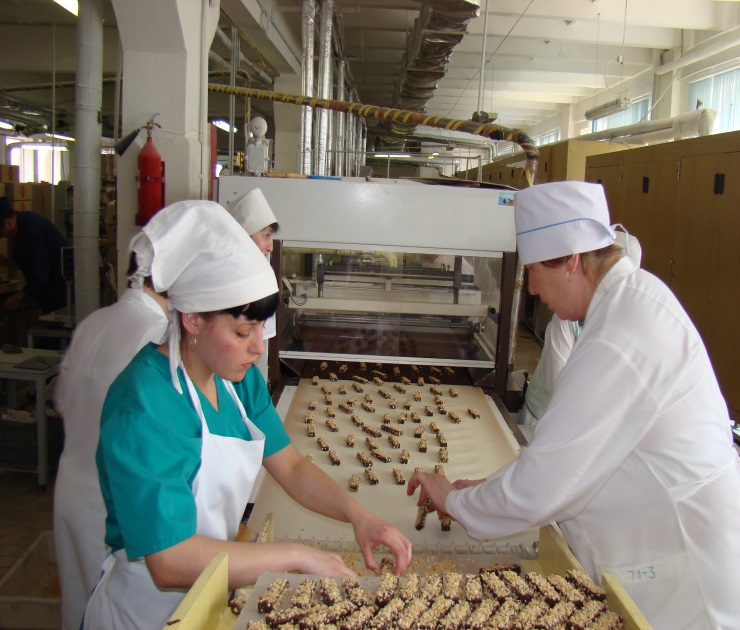 Вы можете принять участие в общественных и временных работах если Ваш работодатель принял решение о:введении режима неполного рабочего времени; временной остановки работ;предоставлении отпусков без сохранения заработной платы;проведении мероприятий по высвобождению работников.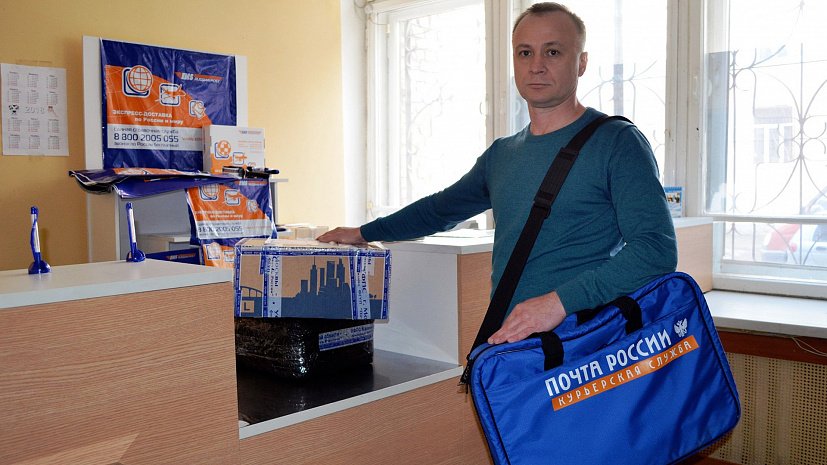 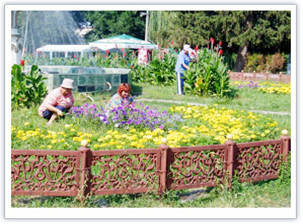 Временные работы –это работа срочного характера, без ограниченияпо сфере или виду деятельности.Оплата труда в период участия 
во временных или общественных работахОплата труда граждан, занятых на общественных работах, производится за фактически выполненную работу, определяется системой оплаты труда у работодателей, с которыми заключен договор на организацию общественных или временных работ, но не ниже минимального размера оплаты труда, установленного федеральным законом. Во всех случаях необходимо помнить, что с 01.01.2020 минимальный размер заработной платы составляет 12 130 рублей в месяц, без учета компенсационных выплат. Так, например, при коэффициенте 
1,2 размер заработной платы составит 
14 556 рублей; при коэффициенте 
1,3 – 15 769 рублей. Затраты работодателей, связанные 
с оплатой труда работников, находящихся под риском увольнения, принявших участие 
в общественных или временных работах, могут быть возмещены за период не более 2-х месяцев за счет средств краевого бюджета в размере не более одного минимального размера оплаты труда, установленного в РФ, увеличенного на страховые взносы в государственные внебюджетные фонды и районный коэффициент.На период участия во временных 
или общественных работах заключается трудовой договор на определенный срок,т.е. на период участия в таких работах:Перечень работодателей и условия участия во временных 
и общественных работахможно уточнить по телефону:8 (423) 226-08-90 – отдел содействия трудоустройству КГБУ «ПЦЗН»8 (423) 222-86-70 – отдел программ содействия занятости КГБУ «ПЦЗН»